1. melléklet a 2/2018.(I.24.) önkormányzati rendelethezA belterület SZ-1 jelű 1:2 000 méretarányú szabályozási terv az alábbiak szerint módosul: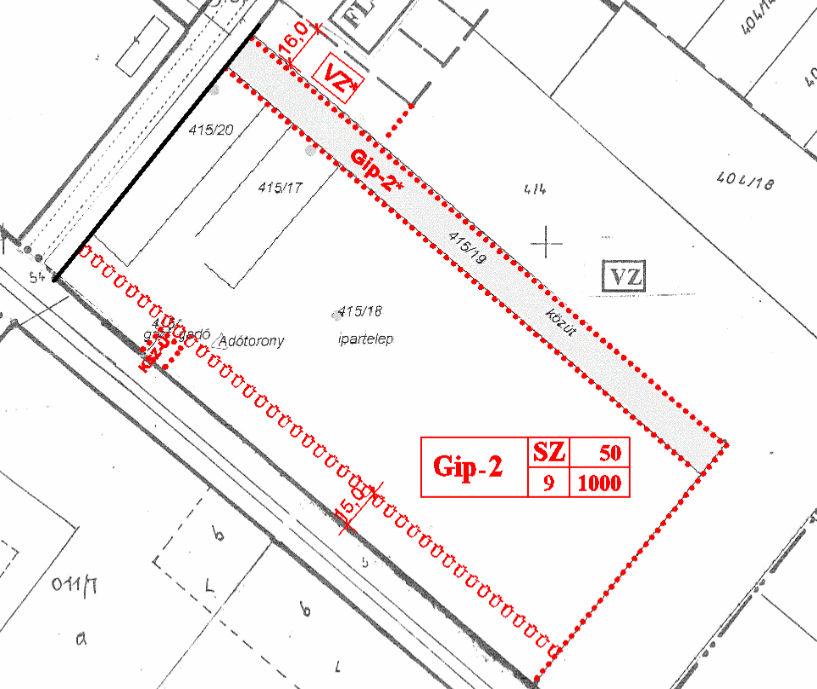 